PPVI II, III A                                                                                       GLASBENA VZGOJA IN LIKOVNA VZGOJAIZDELAVA CAJONANAVODILA ZA DELO:Danes boste skupaj s starši izdelali svoj cajon. Ob pomoči starša na sredini izreži krog. Krog si lahko pomagaš narisati z loncem.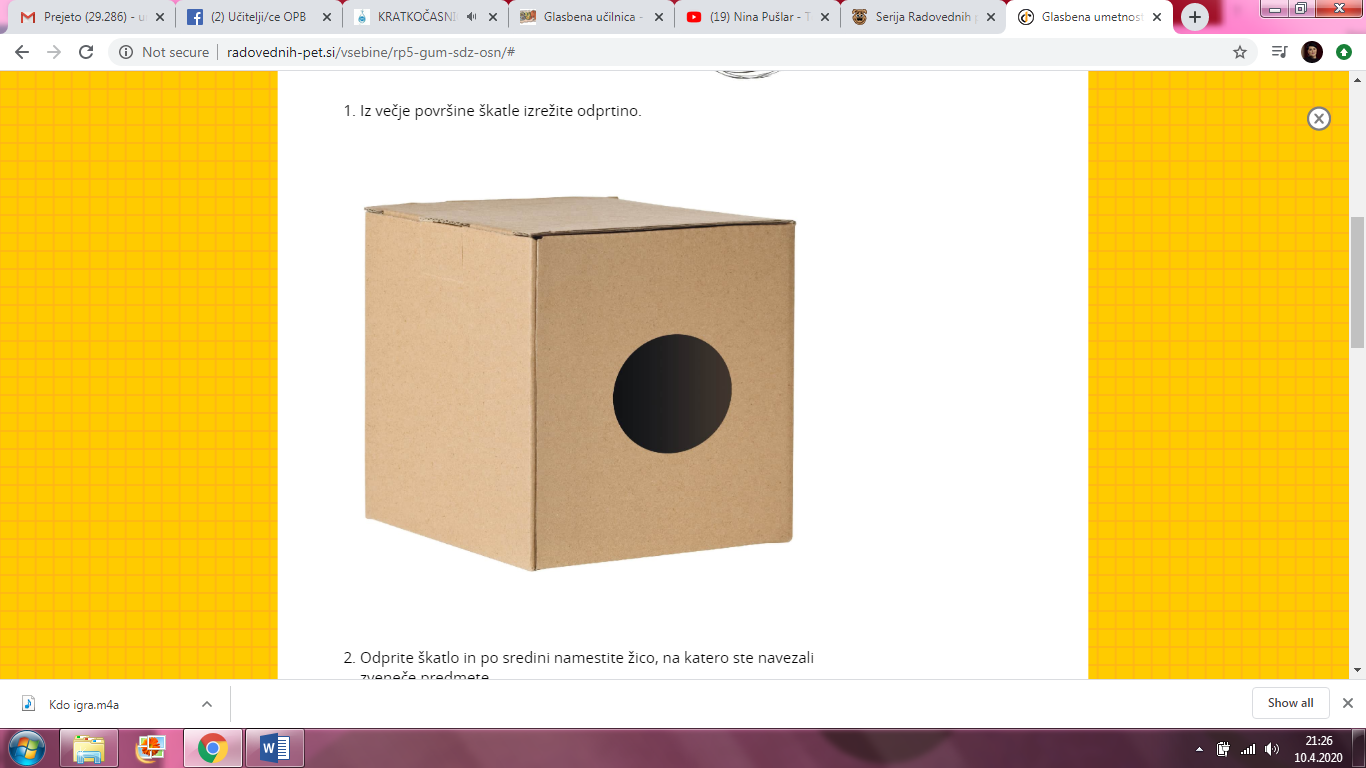 Odpri škatlo in v sredino namesti žico, na katero si namestil zveneče predmete. Pomagaj si s slikami.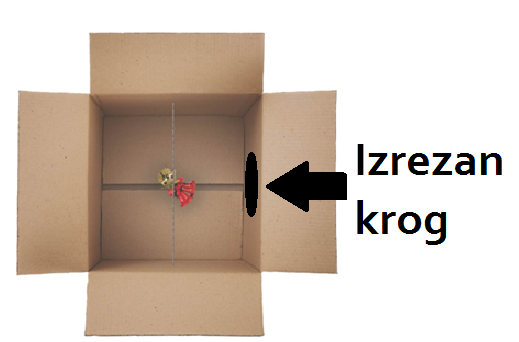 Žico napelji kot kaže spodnja slika. 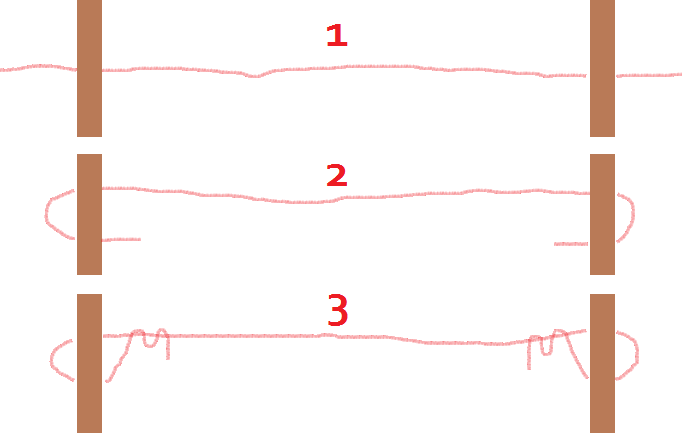 Zapri škatlo in jo zalepi. Svoj cajon poljubno okrasi. Uporabiš lahko tempera/vodene barve, flomastre, voščenke ali druge pripomočke.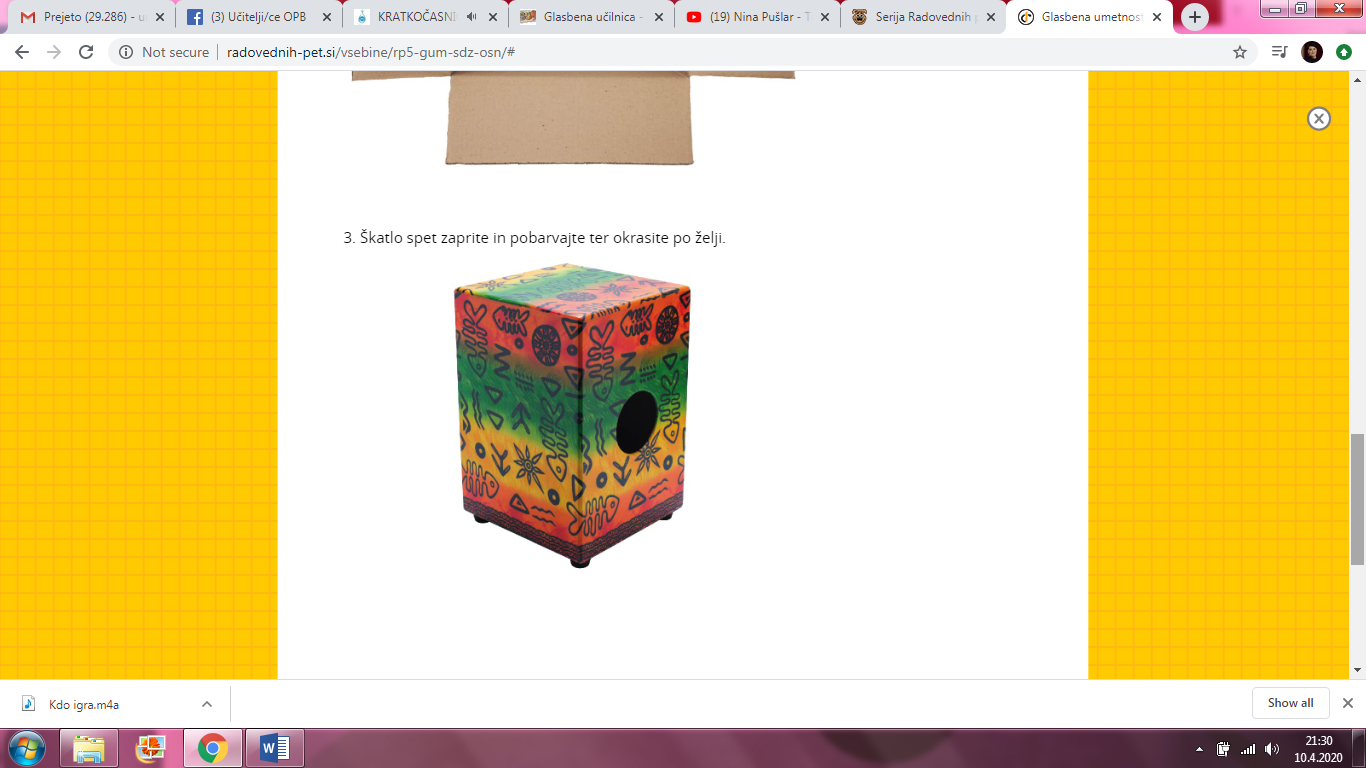 Izberi si najljubšo pesem in jo spremljaj s svojim novim inštrumentom. Na spodnji povezavi poglej kakšne ritme ustvarjajo mojstri na cajon.https://www.youtube.com/watch?v=DX3VwDKX4Gc&list=TLPQMTcwNDIwMjB523ArWrw88A&index=3Likovno področje:Likovno področje:Prostorsko oblikovanje/slikanje/risanje (kombinirano)Cilj pri likovni vzgoji:PPVI II: Razvijajo opazovanje, zaznavanje, pomnjenje in domišlijo; Sproščajo čustvene napetosti in doživljajo rezultate svojega dela; Poimenujejo in uporabijo različne risarske ali slikarske materiale.Cilj pri likovni vzgoji:PPVI III: Razvijajo opazovanje, zaznavanje, pomnjenje in domišlijo; Sproščajo čustvene napetosti in doživljajo rezultate svojega dela; Poimenujejo in uporabijo različne risarske ali slikarske materiale.Motiv:Glasbeni instrument (CAJON)Glasbeni instrument (CAJON)Naloga:Učenec izdela cajon in z njim sledi ritmu najljubše pesmiUčenec izdela cajon in z njim sledi ritmu najljubše pesmiMateriali in orodja:Trša kartonska škatla, škarje, žica, zveneči predmeti (zvončki, kraguljčki ...), pripomočki za poslikavo (flomastri ali voščenke ali vodene/tempera barve), zaščitna sredstvaTrša kartonska škatla, škarje, žica, zveneči predmeti (zvončki, kraguljčki ...), pripomočki za poslikavo (flomastri ali voščenke ali vodene/tempera barve), zaščitna sredstva